疫情防控背景下重大活动交通安保闭环管理模式的实践与思考徐庆功内容摘要： 2022年北京冬奥会、冬残奥会期间，北京公安交管部门严格落实安保、防疫、交通“三位一体”机制，采取“点对点”闭环管理模式，确保了交通运行安全、有序、顺畅，丰富了重大活动安保“北京经验”“北京模式”。应充分借鉴疫情防控背景下重大活动闭环管理经验，从提升首都功能、强化部门融合、加大科技应用、推动社会共治等方面协同发力，加快推进北京交通治理提档升级。关键词：冬奥会  交通安保  闭环管理  疫情防控  2022年2月至3月，举世瞩目的北京冬奥会和冬残奥会胜利举办。面对近年来组织难度最大、点线任务最重、持续时间最长的冬奥交通保障任务，在北京市委、市政府、公安部和市公安局党委坚强领导下，交管部门会同有关单位克服新冠肺炎疫情等影响，创新实施涉奥人员闭环管理模式，确保了勤务交通绝对安全、万无一失，赛事交通“零破环、零伤亡”，社会交通安全平稳、有序顺畅，为成功举办一届简约、安全、精彩的奥运盛会作出了重要贡献。本文简要分析闭环管理模式提出的社会背景、主要做法和经验启示，为固化完善重大活动安保模式、推进首都交通治理体系和治理能力现代化提供参考。一、闭环管理模式提出的背景根据《北京2022年冬奥会和冬残奥会防疫手册》（第二版）规定，闭环管理是一种特殊管理方法。冬奥期间，所有来华涉奥人员和国内相关工作人员实行集中住宿、点对点交通，只能乘坐专用车辆往返竞赛场馆、住地等指定场所，确保与闭环外人员无任何接触。闭环管理模式的提出，有着深刻的社会背景。（一）从防疫形势看，中国之治与西方之乱形成鲜明对比，北京冬奥成为全球关注焦点。自2019年12月新冠疫情爆发以来，我国始终坚持人民至上、生命至上，坚持“外防输入、内防反弹”总策略和“动态清零”总方针，发现一起、扑灭一起，以最快的速度、最低的成本阻断疫情传播，有力维护了人民生命安全和身体健康，保持了经济社会发展持续增长势头，展现了中国共产党领导和社会主义制度的显著优势。与之对应的是，西方一些国家奉行所谓“群体免疫”，采取“躺平”的抗疫方法，导致感染人数和死亡病例持续攀升，对社会发展和经济运行造成长期的、持续性负面影响。在奥密克戎变异毒株全球蔓延、气候危机愈演愈烈、世界经济萎靡不振的背景下，北京冬奥会作为疫情下首次如期举办的全球综合性体育盛会，能否妥善应对大量不同国家和地区涉奥人员来华、人流聚集带来的风险，举办一届安全、健康、成功的冬奥会，成为全球关注的焦点，其分量远远超过了国际体育赛事本身。（二）从安全形势看，安全的内涵外延更加丰富，安保工作面临全新挑战。安全是重大体育赛事必须坚守的底线。冬奥期间，91个国家和地区的2876名冬奥运动员、46个国家和地区的近600名冬残奥运动员参赛，近70个国家、地区和国际组织的170位官方代表出席，与以往的重大活动相比，虽然会外活动明显减少，但是安保的标准要求、复杂程度、用警强度明显提高。特别是受新冠疫情影响，安全保卫工作模式和任务要求面临新的变化。从安保外延看，不仅要防范暴恐、群体性事件、公共安全事故等传统安全风险，还要防范重大传染性疾病和生物安全风险。从安保对象看，不仅要保护涉奥人员安全，确保冬奥安全；还要防止涉奥人员“破环”“脱环”引发的疫情外溢风险，确保城市安全、人民安全。从安保方式看，不仅要防止人身、车辆近距离接触，还要坚持人、物、环境同防，防止与社会人员产生密闭空间内的交叉感染风险。（三）从交通形势看，道路交通压力增大，保障安全有序顺畅的任务异常艰巨。新冠疫情爆发以来，人们的生产生活方式、行为观念发生了深刻改变，北京市民公共交通出行比例下降，以小汽车、自行车、步行为代表的个体化出行明显增多，其中小汽车出行比例由22.6%上升到24.3%，在北京机动车保有量已达685万辆、整体路网超负荷运转的情况下，进一步加剧了车路矛盾。2021年，北京中心城区高峰时段平均交通指数5.58，较2020年上升10.1%，较疫情前的2019年上升1.8%。冬奥期间，交通保障工作既要坚决落实“常态化办会”和不限行、不放假、不停产的要求，还面临着冬季极端恶劣天气多发、跨两地三赛区交通条件复杂且与春运、春节和全国“两会”安保交织叠加、多线作战的严峻挑战。如何为闭环内9.7万人、9260辆机动车、195处场馆、酒店和交通场站，提供全天候、全方位服务保障，确保交通运行安全、有序、顺畅，任务极其繁重艰巨。（四）从交通工作看，闭环管理模式已经多次实践，积累了一定的经验。在新冠疫情爆发之初，为保障重大建设工程施工人员返京复工，北京于2020年3月推出闭环管理运输模式，开通施工人员返京专用通道，采取大巴车“点对点”和集中乘坐高铁、“出家门上车门、下车门进厂门”的方式，组织人员平安、有序返岗，实现了重点工程应复尽复。2020年全国“两会”安保是首次在重大活动中采用闭环管理模式，并在此后的十九届五中全会、服贸会等重大活动中固化完善。2021年，在建党100周年系列庆祝活动中，深化完善疫情条件下的“1+1”交通安保模式，确保了庆祝大会、文艺演出、主题展览、表彰大会等一系列勤务绝对安全，进一步积累了经验，提升了能力。2021年7至8月举办的日本东京奥运会试图通过“气泡防疫模式”，将涉奥人员与普通民众隔离，虽然最终完成举办，但因组织漏洞，出现了奥运村内部聚集性感染、东京确诊人数飙升等问题，为北京冬奥闭环管理提供了正反两方面经验教训。二、交通安保闭环管理模式的主要做法在奥密克戎变异病毒传染性大幅提高的情况下，通过采取科学有效的闭环管理，北京冬奥期间闭环内阳性比例低于东京奥运会，没有发生聚集性、溢出性疫情。在闭环管理模式中，交通作为基础和保障，主要做法有：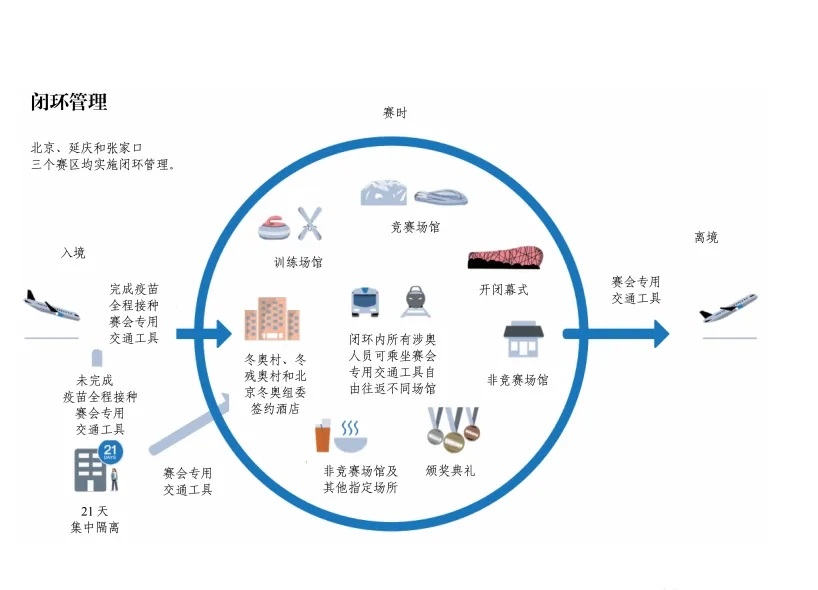 （一）聚焦运行指挥，搭建安保、防疫、交通“三位一体”调度中心，构建“最强大脑”。2021年12月1日，按照北京冬奥会和冬残奥会运行指挥部关于“组建冬奥交通保障指挥调度中心，统筹春运和赛时交通服务保障，实施实体化集中办公”的部署，交管部门第一时间联合冬奥组委交通部、市交通委搭建“三位一体”实战化指挥、实体化运行平台。一是多部门数据共享。集成122警情、交通指挥、涉奥车辆调度等10个信息系统，接入冬奥专网、政务外网等8张网络，汇聚公安、交通、气象等21万路视频资源和冬奥赛程、班线等全量数据，实现交通信息全掌控、交通要素全展示、运行流程全监测。二是多维度研判分析。调度中心由分管公安、交通的副市长和冬奥组委专职副主席共同牵头，市交通委、冬奥组委交通部、交管局、卫健委，有关区政府，以及公交、地铁、道路产权等相关单位参加。实战期间，市领导高位统筹、每日调度，分析研判形势，事不过夜协调解决赛事交通服务保障中遇到的问题，形成了统一指挥、高效运转的工作机制。三是多方面协同联动。在公安联勤指挥部统筹下，交通保障指挥调度中心与公安部道路交通管控工作组、环京省市交管部门协调联动，统筹推进两地三赛区交通保障，集成指挥勤务、赛事、社会面和外围交通运行，一体化落实安保、防疫、交通措施，为冬奥交通保障提供了有力支撑。（二）聚焦关键节点，精准、精细、精心组织交通运行，防止流线交叉。冬奥和冬残奥会四场开、闭幕式，要人贵宾、大家庭成员、运动员、演职人员、观众等环内环外利益相关方交织，人员密集，安全保卫任务艰巨。交管部门始终以最高标准做好集散保障。一是精心组织现场安保。按照管控区域划分和要求，结合交管实际，科学规划区域，梯次加强管控。对14处停车场，按风险等级实施分区管理，严格进出车辆验证审核，实现不同风险等级车辆空间隔离。二是精细编排集散路线。针对远端集结点和机动车集中抵离，按照“环内环外、分时分区、流线不交叉”原则，根据抵达时间、行车距离和防疫政策，科学编制发车时间和运行计划，严防风险人员交织混行。三是精准指挥交通运行。依托冬奥指挥调度中心、交通支队指挥中心和关键点位前沿指挥点建立三级指挥体系，运用视频监控等科技系统，准确调控车队运行。对中外要人、奥运大家庭贵宾等，按照规格落实警卫措施，对其他群体落实绿波疏导、奥运专用道通行等保障措施，确保安全准点抵离。（三）聚焦闭环运输，完善宣传、管理、服务体系，保障赛事安全。紧盯闭环内车辆、驾驶人、道路等要素，多管齐下强化监管、消除隐患，坚决守住交通安全“红线”和疫情防控“底线”。一是严密点线交通规划。提早参与交通场站、冬奥场馆、签约酒店交通流线设计，提前派驻64名交通经理，“一馆一策、一店一策”优化交通方案。紧抓“相约北京”冬奥测试赛和交通综合运行压力测试契机，一仗一复盘、一仗一评估，磨合方案、校验措施。二是精准开展宣传教育。编制《住地场馆运行流线指引图》、《闭环管理车辆驾驶须知》宣传片和《服务手册》，人手一册发放闭环驾驶员，并组织全员学习培训，确保尽快掌握闭环运行路线、停靠点。会同高德订制闭环导航方案，精准服务引导，严防交通领域“破环”。三是动态加强源头监管。针对闭环启动以后暴露出的班车驾驶人生活保障不到位、安全风险突出等问题，联合交通委紧急选派39名骨干入驻交通场站和签约酒店，优化运行方案，督促做好闭环驾驶员安全监管、教育引导、后勤保障，“接诉即办”回应驾驶员群体诉求，有效稳定了司机队伍，进驻后事故率下降71.4%，极大提高了交通保障满意度。针对跨赛区转运频繁、山多路远情况，依托科技手段实施动态监控，并设置3处闭环经停休息区，得到闭环人员一致好评。四是高效做好应急处突。在涉奥点线前置部署事故、设施等应急小分队，及时处置突发警情。建立涉奥交通事故专线“一号通”，推广闭环车辆事故远程处理，引导社会车辆礼让闭环车辆、发生事故后“不接触、快驶离”，统筹推进快处、清障、转运，有效防止了“破环”“脱环”问题发生。（四）聚焦社会交通，统筹抓好保安全、保有序、保畅通，落实以面保点。将城市交通作为保障闭环交通管理、展现“双奥之城”文明形象的重要一环，狠抓安全防控、严格执法和宣传服务，全力营造最佳交通环境。一是筑牢屏障保安全。会同治安、特警等力量，织密层圈防控网络，加强涉奥重点区域管控，及时发现消除风险隐患。强化环京省市区域联动，协同开展外围分流管控、过滤筛查、预警引导，缓解进京压力，筑牢外围屏障。二是严格管理保秩序。围绕涉奥场馆、路线，推进“冰锋·2022平安冬奥”专项行动，瞄准“两客一危一货一面”和酒驾、涉牌、闯禁行等重点违法，天天清整、动态清整，保持严打严整高压态势，净化交通秩序环境。深入开展“文明驾车 礼让行人”专项行动，“宣、劝、管、罚”多措并举改善路口秩序，文明礼让渐成自觉，成为展示首都形象的亮丽风景。三是多措并举保畅通。坚持每日研判，针对开闭幕式、赛事高峰日、恶劣天气等易拥堵情况，制定个性化疏导方案，定向投放铁骑力量，定巡结合加强疏导。梳理勤务和赛事交通外围易拥堵辐射区域，安排专项岗位，采取纵向压减、横向分流、断续放行方式，确保社会交通有序运转。周密策划“中期、短期、即时”梯次宣传，借助全媒体信息发布平台加强宣传，触达人群3.2亿人次；面向全体市民群发短信3.3亿条次，提示绿色出行、错峰出行；协调导航公司开发上线冬奥专用版绕行地图，“点对点”提示引导，覆盖用户5543万人次。赛时，五环内日均上路机动车环比下降25%，有力保障了冬奥交通安全顺畅运行。三、交通安保闭环管理工作的经验启示重大活动闭环管理模式，是在习近平新时代中国特色社会主义思想指引下，统筹落实重大活动“常态化办会”和疫情防控“动态清零”的完美实践，进一步丰富了重大活动安保“北京经验”“北京模式”，取得的成绩来之不易，积累的经验弥足珍贵。（一）顶层融合、开放共享是闭环管理的基本前提。交通，先天具有开放性、流动性的特点。闭环管理是将整个交通系统，划分为封闭的冬奥交通、开放的城市交通两个相对独立完整的子系统。但是，两个子系统不是孤立的，两者之间存在相互依存、相互制约关系，同时闭环内各“点对点”运输流线也不是割裂的，否则就会造成无序、交叉、失控。闭环管理必须以开放共享为前提，只有在顶层搭建数据、信息、工作融合的“指挥大脑”，统筹掌握赛程、交通、气象等影响因素，一体调度环内环外交通运行，确保信息及时传递、经验充分共享、工作有效对接，才能实现交通运行条线清晰、环环相扣、协调联动。（二）主动担当、协同共治是闭环管理的重要保证。闭环管理是一个复杂的系统工程，特别是首次在疫情条件下举办综合性国际体育赛事，面临的风险多、不确定因素多，必须主动担当，主动作为，才能赢得工作主动。冬奥期间，交管部门坚决落实市委、市政府“冬奥交通保障指挥调度中心设在交管局”的决策部署，积极推动资源整合、力量融合、手段综合，在面对闭环内驾驶人管理服务缺位等问题时，向前一步、迎难而上，将工作措施前置到交通服务保障起始端、覆盖到交通运行全环节，打通了上下游，理顺了综合施策的工作机制。各部门坚持“宁可有交叉、不可留缝隙”，主动对号入座、及时就位，高标准高质量完成了赛事服务、安全保卫、城市运行等任务。（三）紧盯执行、狠抓落实是闭环管理的关键所在。东京奥运会期间，主办方事无巨细地制定了“气泡防疫”计划，要求细化到一言一行，甚至无限接近理想状态。但是在具体执行中漏洞百出：机场没有区分出奥运人员专用通道；工作人员和媒体记者可以自由进出“气泡”；防疫工作缺少监督，一些运动员会可以在当地随意活动等，导致“气泡”破灭。北京冬奥会采取严格封闭管理、设置新冠联络官、压实参赛各方管理责任等方式，确保了防疫政策落实到位。交管部门立足本职，坚持“以车管人”，全面加强闭环车辆驾驶人教育监管，并督促相关单位从食宿、运输中途休息等细节入手做好服务保障，有效提升了驾驶人积极性满意度，既充分保障了环内交通畅通安全，也有效防止了环内感染外溢到城市层面。（四）功在日常、常抓不懈是闭环管理的基础支撑。北京冬奥的成功举办，绝非一日之功，是七年精心筹备、七年砥砺奋斗、七年拼搏付出的结果。交管部门坚决贯彻市公安局党委“久久为功，夯实基层基础工作”的部署要求，坚持功在平常，狠抓科技应用、社会共治、基础建设，创新推出视频警务中心、交通事故远程处理、部门联动综合治理、融媒体合作矩阵等新机制、新平台，全面提升了整体能力水平，确保了关键时刻拉得出、冲得上、打得赢，为圆满完成冬奥安保任务积累了经验，奠定了坚实基础。四、借鉴冬奥闭环管理经验，推动北京交通治理提档升级北京冬奥如同“透视镜”，能从中读懂今日之中国；也如同“望远镜”，能从中瞩望未来之中国。当前世纪疫情仍在继续，我们要深入学习贯彻习近平总书记在北京冬奥会、冬残奥会总结表彰大会上的重要讲话精神，深刻领会和把握冬奥精神，把冬奥“战时”的经验启示转化应用到“平时”，积极探索完善疫情条件下重大活动和城市日常管理模式，在新起点上更加奋发有为地推动新时代首都发展，加快交通治理体系和治理能力现代化。（一）在优化提升首都功能上向前一步。成功办奥是首都功能的充分体现。北京作为首都的服务保障能力再一次得到检验和提升。以此为契机，交管部门应紧紧围绕“四个中心”城市战略定位，牢牢把握交通“先行官”职责，更好发挥自身作用，助力提升首都功能和“四个服务”水平。一是着力提升交通安保能力。固化冬奥安保闭环管理“三位一体”组织指挥、突发事件应对、跨省交通保障等经验做法，深化“1+1”交通安保模式，不断改进重大活动交通安保机制，做到打一仗进一步。二是着力净化交通秩序环境。紧密围绕《北京城市总体规划（2016年—2035年）》确定的区域功能定位，分区分类制定执法策略，实施差别化管理，推进城市功能疏解，标本兼治缓解交通拥堵。紧盯重点区域，完善基础设施，保持严查严管态势，提升交通秩序环境。三是着力优化交通出行结构。坚持“优化供给、调控需求、强化治理”，突出“以人为本，慢行优先、公交优先、绿色优先”，持续优化公交线网，改造慢行系统，深入开展“文明驾车 礼让行人”专项工作，不断提高绿色出行比例，降低小客车出行强度，构建综合、绿色、安全、智能的立体化现代化城市交通系统。四是着力完善应急处突体系。健全应急机制，细化应急预案，强化应急场景建设，全方位提升城市交通韧性。推进应急指挥调度扁平化、信息化、联动化，加强风险防控和隐患治理，全力保障首都交通安全平稳运行。（二）在深化部门融合共治上向前一步。北京冬奥闭环管理，是冬奥交通规划、运输、管理部门无缝对接、通力合作的成功实践。在全市交通综合治理框架下，交管部门应积极推动部门融合、社会共治，强化系统治理、源头治理、综合治理，努力实现一体化融合发展。一是规划、建设、管理“一盘棋”谋划。坚持首都标准，紧密结合一线交管实战，主动参与政策标准制定、道路规划建设等上端环节，从源头上防止道路建设标准不统一、设置不规范等问题。坚持一张蓝图绘到底，细化路线图、任务书、时间表，以钉钉子精神抓好规划组织实施，坚决维护规划的权威性和严肃性。二是部门、属地、单位“一张网”监管。压实行业监管责任，联合主管部门健全交通安全制度，督促落实交通安全规定，切实把隐患消除在上路之前。压实属地管理责任，发挥政府在工作统筹、政策支持、组织保障等方面的优势，为交通治理提供坚实支撑。压实单位主体责任，坚持交通安全与企业党建、业务同部署、同研究、同考核，进一步细化内部绩效考评、奖惩制度，加大从业人员教育管理力度，提升交通安全水平。三是宣传、信用、执法“一条链”应用。着眼市场经济和现代治理，综合运用法律、道德、经济、行政、文化等手段，健全贯穿全生命周期，涵盖事前、事中、事后全过程的新型监管机制。制定信用评价标准，推动交通安全与保险贷款、职业准入、招标采购等方面挂钩，将结果关联应用到生产生活各个环节，形成建立以信用为基础、良性互动的闭环式链条。（三）在智慧交通科技应用上向前一步。借鉴冬奥闭环管理，运用科技手段将交通流由开放变封闭、由不可控变为可控的理念做法，利用现代通讯、大数据等智慧交通系统，加快交通数字化转型和智能化升级，实现交通建设、运行、服务、管理全链条信息化和智慧化。一是强化全域感知。在加快交通违法监测等项目建设的同时，加强属地政府、停车收费设备等资源共享复用，拓展感知管控范围，同步完善智慧终端传输网络，逐步实现动态感知的全覆盖和互联互通。二是强化全量分析。以集成共享的思维，打破内外“壁垒”，全面汇聚公交、地铁、道路、气象、文旅等涉及交通的数据信息，实现部门之间资源共享、协调调度和业务协同，提高动态发现、轨迹分析能力。完善综合交通大数据中心体系、综合交通运输信息平台和智慧出行平台，构建数字化城市交通平行系统，为交通规划、建设、管理、调度提供有力支撑。三是深化智慧应用。充分利用首都智能交通联合创新机制，联合科研机构、科技企业，推动交通态势自动感知、事件自动检测、视频图像智能录入等应用场景建设。依托MaaS平台（北京交通绿色出行一体化服务平台），集成提供信息查询、车位预约、出行导航等一体化交通服务，精准引导群众出行。以“线上办理为常态”，推广“互联网+交管服务”和交通事故远程处理等网上业务，提升交管业务网办比例和服务品质，努力满足新时代人民群众对个性化、多样化、品质化的期待。（四）在发动群众共商共治上向前一步。疫情爆发以来，群众责任意识、公德意识得到空前强化，遵守社会秩序、尊重公共利益日益成为社会共识。要借鉴冬奥安保经验，通过持续不断的宣传，赢得广大交通参与者理解、支持、配合，发展国际化大都市先进交通文化，形成首都交通文明和共建共治品牌。一是持续加强社会宣传。坚持把宣传作为战略性、基础性工作，深入推进交通安全“七进”，广泛开展“礼让斑马线”、文明示范路口创建等活动，提升公众文明守法意识。发挥新媒体矩阵效应，加强与电台、报纸、网媒等媒体沟通对接，加大正面引导、典型曝光，营造良好舆论声势，彰显公平、健康、理性的交通文明。二是持续推动群众自治。在疫情常态化防控中，社区、村等基层组织作用空前强化。要充分利用交通管理“一区一警”“社区交警”，将交通治理纳入社区治理体系，联合社区、村居委会等基层组织，建立交通共商、共治、共建、共享机制，推动社会自治、个人自律。三是持续畅通共治渠道。整合街乡综治、停车收费、农村“两站两员”等力量，落实交通网格化管理，共同劝阻、纠正交通违法。完善路口志愿服务、文明引导等常态机制，让市民成为参与交通治理的生力军，共同规范路口通行秩序。利用北京交警“随手拍”平台，发动群众投诉交通违法，营造人人参与、人人监督氛围。